24.06.2020 r.Temat: Przykłady graniastosłupów prostych.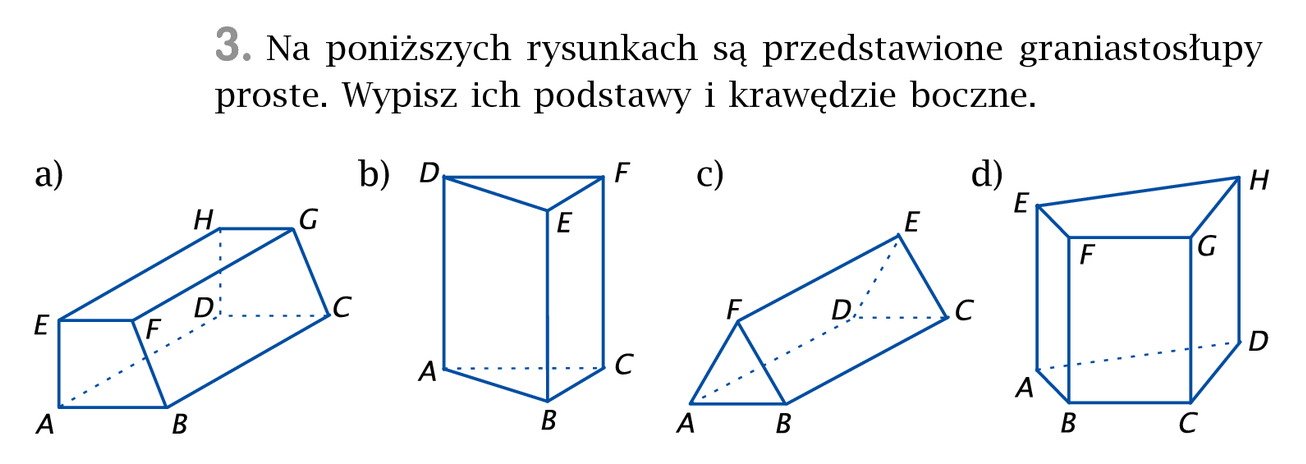 